باسمه تعالی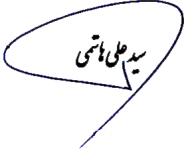 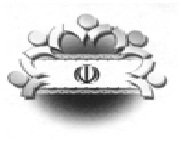 فرم شماره (1) صورتجلسه شورای اسلامی شهر طبس گلشن1- مشخصات جلسهباسمه تعالیفرم شماره (1) صورتجلسه شورای اسلامی شهر طبس گلشن1- مشخصات جلسهباسمه تعالیفرم شماره (1) صورتجلسه شورای اسلامی شهر طبس گلشن1- مشخصات جلسهتاریخ دعوتنامه 07/ 11/1400 بصورت تماس تلفنی و فضای مجازیتاریخ جلسه: روز  یک شنبه    مورخ  08/ 12/ 1400 ساعت  18شماره جلسه:        76نوع جلسه:   عادی      فوق العاده علت و مقام دعوت کننده جلسه فوق العاده :رئیس شورای اسلامی شهر مکان جلسه:ساختمان شورای اسلامی شهر طبس2- اعضای شورای شهر حاضر در جلسه شورا(اجرای ماده 16 قانون شوراها)2- اعضای شورای شهر حاضر در جلسه شورا(اجرای ماده 16 قانون شوراها)2- اعضای شورای شهر حاضر در جلسه شورا(اجرای ماده 16 قانون شوراها)2- اعضای شورای شهر حاضر در جلسه شورا(اجرای ماده 16 قانون شوراها)2- اعضای شورای شهر حاضر در جلسه شورا(اجرای ماده 16 قانون شوراها)2- اعضای شورای شهر حاضر در جلسه شورا(اجرای ماده 16 قانون شوراها)2- اعضای شورای شهر حاضر در جلسه شورا(اجرای ماده 16 قانون شوراها)2- اعضای شورای شهر حاضر در جلسه شورا(اجرای ماده 16 قانون شوراها)2- اعضای شورای شهر حاضر در جلسه شورا(اجرای ماده 16 قانون شوراها)2- اعضای شورای شهر حاضر در جلسه شورا(اجرای ماده 16 قانون شوراها)ردیفنام و نام خانوادگیامضاءورودخروجردیفنام و نام خانوادگیامضاءورودخروج1محمدجواد راستینه2022:304غلامحسین طاهری2022:302رسول عراقی2022:305زهرا حسین پور2022:303سید مجتبی حقانی2022:303- اعضای غایب در جلسه3- اعضای غایب در جلسه3- اعضای غایب در جلسه3- اعضای غایب در جلسهردیفنام و نام خانوادگیسمتعلت غیبت1-4- مدعوین حاضر در جلسه4- مدعوین حاضر در جلسه4- مدعوین حاضر در جلسه4- مدعوین حاضر در جلسه4- مدعوین حاضر در جلسهردیفنام و نام خانوادگیدستگاه اجراییسمتملاحظات123455- خلاصه مفید مطالب مطروحه توسط رئیس شورا ، نطق ها و مذاکراتتلاوت آیاتی از کلام ا... مجید و خیرمقدم  و ... 6- دستور جلسات6- دستور جلسات6- دستور جلسات6- دستور جلسات6- دستور جلساتشماره / ردیفدستور جلسهنظر کمیسیون ذیربطشماره جلسهتاریخ جلسه1- --237- خلاصه مفید مذاکراتبررسی نامه های شهرداری – مکاتبات ارباب رجوع 8-1-  متن مصوبه شورا                                                    بند  18-1-  متن مصوبه شورا                                                    بند  18-1-  متن مصوبه شورا                                                    بند  18-1-  متن مصوبه شورا                                                    بند  18-1-  متن مصوبه شورا                                                    بند  18-1-  متن مصوبه شورا                                                    بند  1آراء اعضای شورای اسلامیآراء اعضای شورای اسلامیموافقمخالفدلایل مخالفتامضاء1محمد جواد راستینه 2رسول عراقی3سید مجتبی حقانی4غلامحسین طاهری5زهرا حسین پورجمعتصمیم شوراتصمیم شوراتصمیم شوراتصمیم شوراتصویب شد             تصویب نشدتصویب شد             تصویب نشد8-2-  متن مصوبه شورا                                                    بند  28-2-  متن مصوبه شورا                                                    بند  28-2-  متن مصوبه شورا                                                    بند  28-2-  متن مصوبه شورا                                                    بند  28-2-  متن مصوبه شورا                                                    بند  28-2-  متن مصوبه شورا                                                    بند  2.   .   .   .   .   .   آراء اعضای شورای اسلامیآراء اعضای شورای اسلامیموافقمخالفدلایل مخالفتامضاء1محمد جواد راستینه 2رسول عراقی3سید مجتبی حقانی4غلامحسین طاهری5زهرا حسین پورجمعتصمیم شوراتصمیم شوراتصمیم شوراتصمیم شوراتصویب شد             تصویب نشدتصویب شد             تصویب نشد8-3-  متن مصوبه شورا                                                    بند  38-3-  متن مصوبه شورا                                                    بند  38-3-  متن مصوبه شورا                                                    بند  38-3-  متن مصوبه شورا                                                    بند  38-3-  متن مصوبه شورا                                                    بند  38-3-  متن مصوبه شورا                                                    بند  3نامه شماره 23889/00 مورخ 28/11/1400 شهرداری موضوع انجام کار پروژه بهسازی ورودی شهر طبس از سمت دیهشک بررسی با توجه به افزایش منابع درآمدی سال جاری و با در نظر گرفتن پایدار نمودن اعتبارات در متمم بودجه پس از بحث و تبادل نظرمورد موافقت اعضای شورا واقع گردید.    نامه شماره 23889/00 مورخ 28/11/1400 شهرداری موضوع انجام کار پروژه بهسازی ورودی شهر طبس از سمت دیهشک بررسی با توجه به افزایش منابع درآمدی سال جاری و با در نظر گرفتن پایدار نمودن اعتبارات در متمم بودجه پس از بحث و تبادل نظرمورد موافقت اعضای شورا واقع گردید.    نامه شماره 23889/00 مورخ 28/11/1400 شهرداری موضوع انجام کار پروژه بهسازی ورودی شهر طبس از سمت دیهشک بررسی با توجه به افزایش منابع درآمدی سال جاری و با در نظر گرفتن پایدار نمودن اعتبارات در متمم بودجه پس از بحث و تبادل نظرمورد موافقت اعضای شورا واقع گردید.    نامه شماره 23889/00 مورخ 28/11/1400 شهرداری موضوع انجام کار پروژه بهسازی ورودی شهر طبس از سمت دیهشک بررسی با توجه به افزایش منابع درآمدی سال جاری و با در نظر گرفتن پایدار نمودن اعتبارات در متمم بودجه پس از بحث و تبادل نظرمورد موافقت اعضای شورا واقع گردید.    نامه شماره 23889/00 مورخ 28/11/1400 شهرداری موضوع انجام کار پروژه بهسازی ورودی شهر طبس از سمت دیهشک بررسی با توجه به افزایش منابع درآمدی سال جاری و با در نظر گرفتن پایدار نمودن اعتبارات در متمم بودجه پس از بحث و تبادل نظرمورد موافقت اعضای شورا واقع گردید.    نامه شماره 23889/00 مورخ 28/11/1400 شهرداری موضوع انجام کار پروژه بهسازی ورودی شهر طبس از سمت دیهشک بررسی با توجه به افزایش منابع درآمدی سال جاری و با در نظر گرفتن پایدار نمودن اعتبارات در متمم بودجه پس از بحث و تبادل نظرمورد موافقت اعضای شورا واقع گردید.    آراء اعضای شورای اسلامیآراء اعضای شورای اسلامیموافقمخالفدلایل مخالفتامضاء1محمد جواد راستینه 2رسول عراقی3سید مجتبی حقانی4غلامحسین طاهری5زهرا حسین پورجمعتصمیم شوراتصمیم شوراتصمیم شوراتصمیم شوراتصویب شد             تصویب نشدتصویب شد             تصویب نشد8-4-  متن مصوبه شورا                                                    بند  48-4-  متن مصوبه شورا                                                    بند  48-4-  متن مصوبه شورا                                                    بند  48-4-  متن مصوبه شورا                                                    بند  48-4-  متن مصوبه شورا                                                    بند  48-4-  متن مصوبه شورا                                                    بند  4نامه شماره 24999/00 مورخ 08/12/1400 شهرداری پیرو نامه شماره 24855/00 مورخ 07/12/1400 موضوع برآورد اصلاحی پارک حاشیه ای صدوقی؛ نظر به ارزش افزوده ناشی از اجرای طرح  و افزایش منابع درآمدی سال جاری و با در نظر گرفتن پایدار نمودن اعتبارات در متمم بودجه مورد بررسی و پس از بحث و تبادل نظرمورد موافقت اعضای شورا  واقع گردید.    نامه شماره 24999/00 مورخ 08/12/1400 شهرداری پیرو نامه شماره 24855/00 مورخ 07/12/1400 موضوع برآورد اصلاحی پارک حاشیه ای صدوقی؛ نظر به ارزش افزوده ناشی از اجرای طرح  و افزایش منابع درآمدی سال جاری و با در نظر گرفتن پایدار نمودن اعتبارات در متمم بودجه مورد بررسی و پس از بحث و تبادل نظرمورد موافقت اعضای شورا  واقع گردید.    نامه شماره 24999/00 مورخ 08/12/1400 شهرداری پیرو نامه شماره 24855/00 مورخ 07/12/1400 موضوع برآورد اصلاحی پارک حاشیه ای صدوقی؛ نظر به ارزش افزوده ناشی از اجرای طرح  و افزایش منابع درآمدی سال جاری و با در نظر گرفتن پایدار نمودن اعتبارات در متمم بودجه مورد بررسی و پس از بحث و تبادل نظرمورد موافقت اعضای شورا  واقع گردید.    نامه شماره 24999/00 مورخ 08/12/1400 شهرداری پیرو نامه شماره 24855/00 مورخ 07/12/1400 موضوع برآورد اصلاحی پارک حاشیه ای صدوقی؛ نظر به ارزش افزوده ناشی از اجرای طرح  و افزایش منابع درآمدی سال جاری و با در نظر گرفتن پایدار نمودن اعتبارات در متمم بودجه مورد بررسی و پس از بحث و تبادل نظرمورد موافقت اعضای شورا  واقع گردید.    نامه شماره 24999/00 مورخ 08/12/1400 شهرداری پیرو نامه شماره 24855/00 مورخ 07/12/1400 موضوع برآورد اصلاحی پارک حاشیه ای صدوقی؛ نظر به ارزش افزوده ناشی از اجرای طرح  و افزایش منابع درآمدی سال جاری و با در نظر گرفتن پایدار نمودن اعتبارات در متمم بودجه مورد بررسی و پس از بحث و تبادل نظرمورد موافقت اعضای شورا  واقع گردید.    نامه شماره 24999/00 مورخ 08/12/1400 شهرداری پیرو نامه شماره 24855/00 مورخ 07/12/1400 موضوع برآورد اصلاحی پارک حاشیه ای صدوقی؛ نظر به ارزش افزوده ناشی از اجرای طرح  و افزایش منابع درآمدی سال جاری و با در نظر گرفتن پایدار نمودن اعتبارات در متمم بودجه مورد بررسی و پس از بحث و تبادل نظرمورد موافقت اعضای شورا  واقع گردید.    آراء اعضای شورای اسلامیآراء اعضای شورای اسلامیموافقمخالفدلایل مخالفتامضاء1محمد جواد راستینه 2رسول عراقی3سید مجتبی حقانی4غلامحسین طاهری5زهرا حسین پورجمعتصمیم شوراتصمیم شوراتصمیم شوراتصمیم شوراتصویب شد             تصویب نشدتصویب شد             تصویب نشد